Lección 13: Encontremos el área de algunas figurasEncontremos el área de algunas figuras.Calentamiento: Conversación numérica: Extendamos formar una decenaEncuentra mentalmente el valor de cada expresión.13.1: Adiós a los cuadrados¿Qué observas? ¿Qué te preguntas?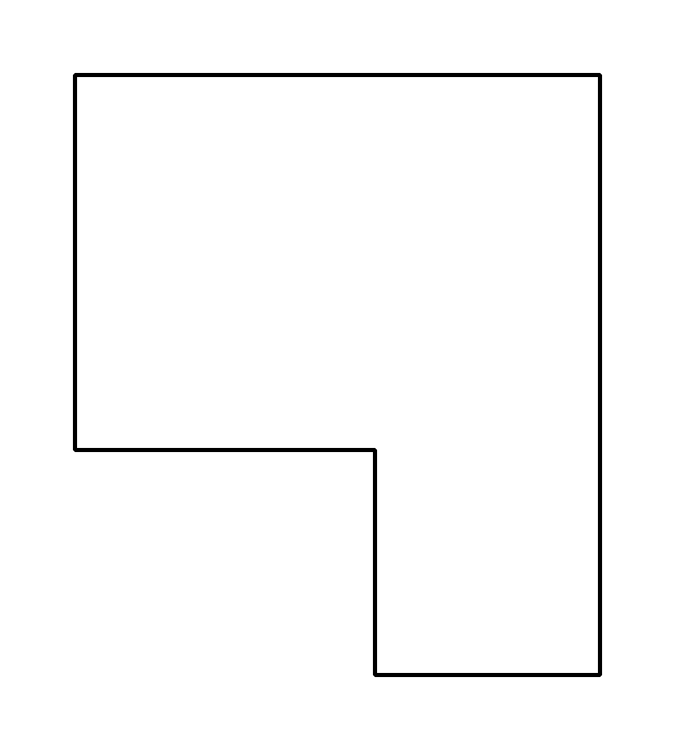 Encuentra el área de cada figura. Explica o muestra tu razonamiento.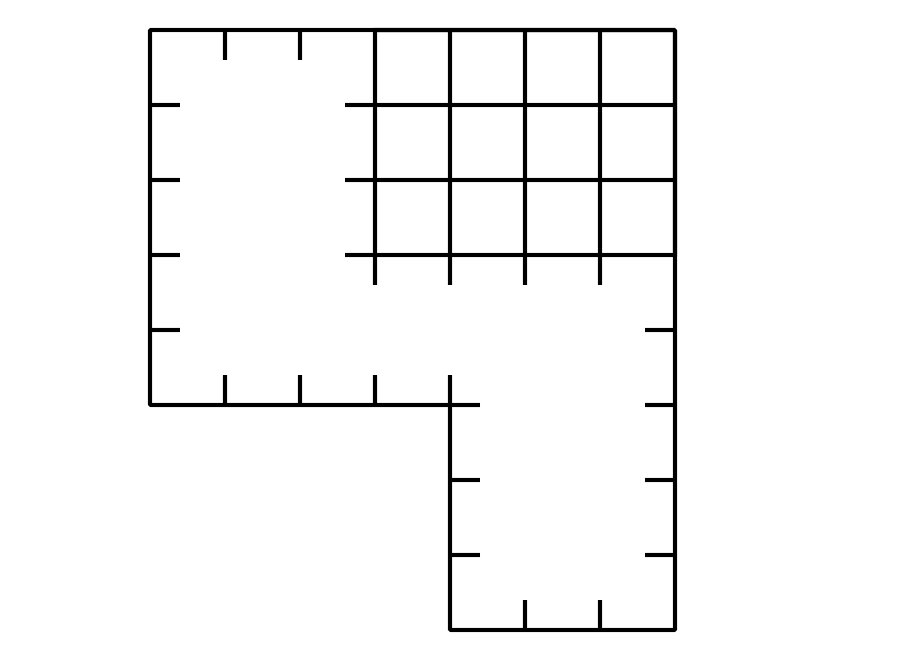 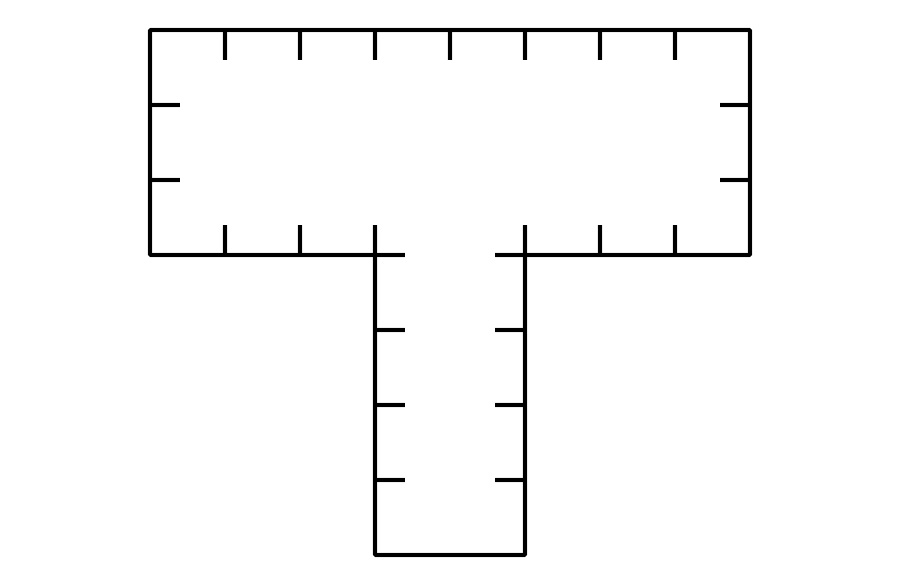 13.2: ¿Cuántos adoquines necesitamos?Noah quiere usar adoquines de 1 pie cuadrado para hacer un patio pequeño en la huerta comunitaria. Este es un diagrama del patio.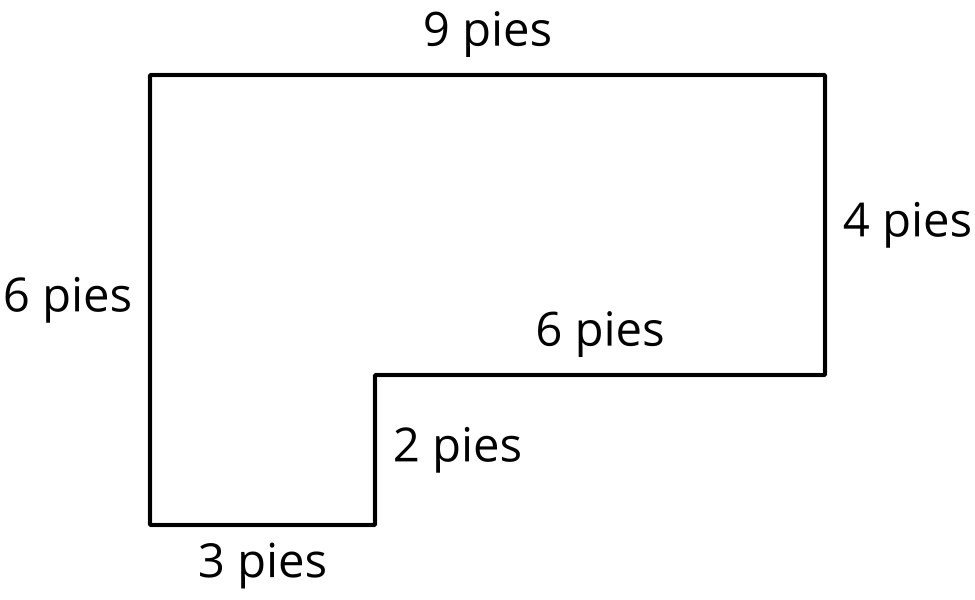 ¿Cuántos adoquines de 1 pie cuadrado necesitará Noah para cubrir todo el patio?¿Cuál es el área del patio? Explica o muestra tu razonamiento.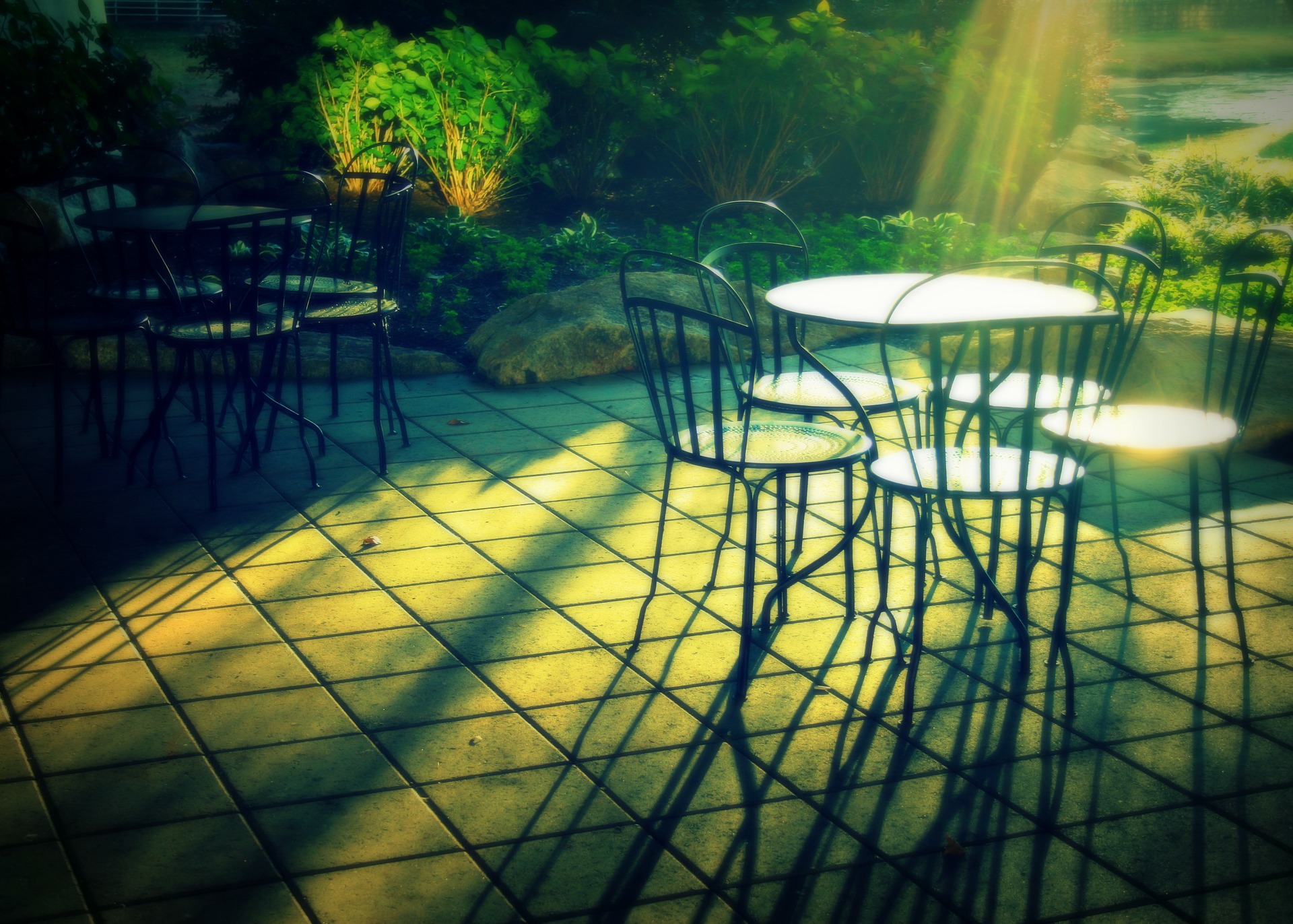 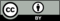 © CC BY 2021 Illustrative Mathematics®